 Autor: Andrea Tláskalová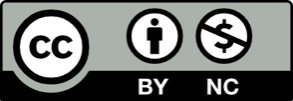 Toto dílo je licencováno pod licencí Creative Commons [CC BY-NC 4.0]. Licenční podmínky navštivte na adrese [https://creativecommons.org/choose/?lang=cs]. Video: Příroda v ziměVydej se na procházku zimní přírodou a staň se detektivem!Podle stop a popisu poznej, s kým se můžeš v zimní přírodě potkat (pomůže ti také video):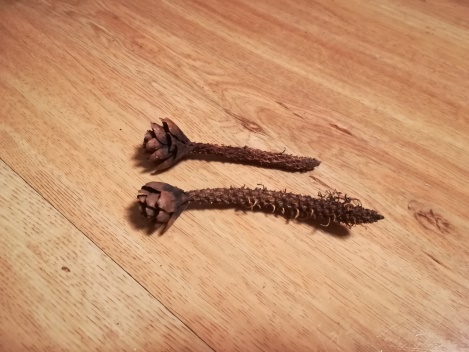 Mám ráda semínka ze šišek. Když je ohryžu, vypadají jako růžička. Také mám ráda houby, které si umím napichovat i na větve. Ráda skáču ze stromu na strom a vyskytuji se v různých barvách.Jsem …………………………………….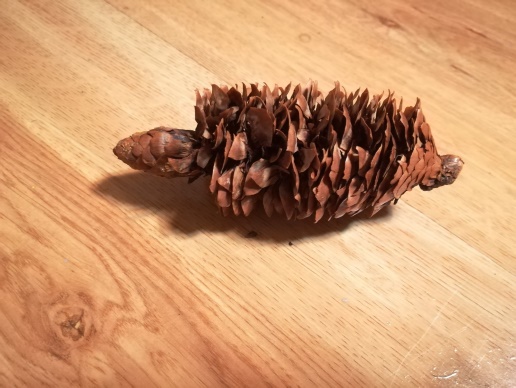 Umím si šišku zastrčit do štěrbiny stromu a vyklovávat z ní semínka. Šišky si nosím na stále stejné místo, kde je štěrbina nejlepší. Když zapomenu vyklovanou šišku vyndat, tak si poradím. Načepýřím se a novou šišku schovám do peří, starou šišku vystrčím a můžu hodovat. Lesníci říkají, že mám kovárnu.Jsem ………………………………………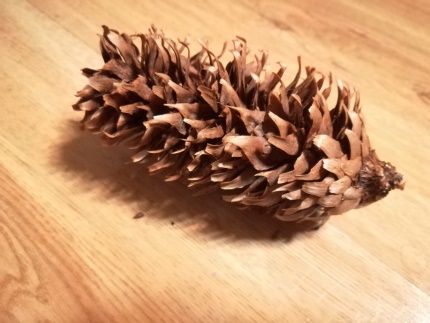 Zvláštně překříženými čelistmi zobáku na smrkových šiškách odchlipuji těsně přilehlé šupiny, které přestřihnu, a lžičkovitě utvářeným jazykem vytahuji semínka ze sedel vřeten. Velké šišky louskám přímo hlavou dolů, jak visím na větvi. Menší uštípnu a odnesu si je na některý vodorovný přeslen, kde pohodlně vsedě hoduji.Jsem ………………………………………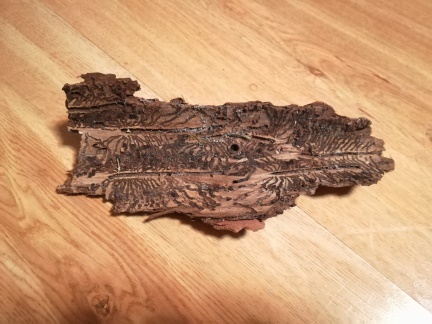 Když se přemnožím, působím velký problém v lese, ale jen v tom, který člověk špatně vysadil. Ve smíšených lesích takové problémy nepůsobím.Nápovědou může být i vyjmenované slovo po L.Jsem ………………………………………Sem namaluj všechny ptáky, které můžeš potkat v zimní přírodě a znáš je z vyjmenovaných slov: